Ålands lagtings beslut om antagande avLandskapslag om ändring av landskapslagen om hälso- och sjukvård	I enlighet med lagtingets beslut 	ändras 5 § 4 mom. landskapslagen (2011:114) om hälso- och sjukvård, samt	fogas till lagens 54 § ett nytt 2 mom., sådan 54 § lyder i landskapslagen 2013/123, som följer:5 §Beslutfattandet i styrelsen- - - - - - - - - - - - - - - - - - - - - - - - - - - - - - - - - - - - - - - - - - - - - - - - - - - -	Närvaro- och yttranderätt i styrelsen har hälso- och sjukvårdsdirektören och ledningsgruppens övriga medlemmar, den minister i landskapsregeringen som ansvarar för hälso- och sjukvården samt den tjänsteman som landskapsregeringen utser.- - - - - - - - - - - - - - - - - - - - - - - - - - - - - - - - - - - - - - - - - - - - - - - - - - - -54 §Ändringssökande- - - - - - - - - - - - - - - - - - - - - - - - - - - - - - - - - - - - - - - - - - - - - - - - - - - -	I ett avgörande som ges av tillsynsmyndigheten i ett sådant klagomåls-ärende som avses i 45d § får ändring inte sökas genom besvär.__________________	Denna lag träder i kraft den__________________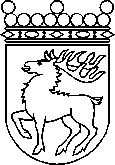 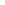 Ålands lagtingBESLUT LTB 8/2023BESLUT LTB 8/2023DatumÄrende2023-01-23LF 8/2022-2023	Mariehamn den 23 januari 2023	Mariehamn den 23 januari 2023Bert HäggblomtalmanBert HäggblomtalmanKatrin Sjögren  vicetalmanRoger Nordlundvicetalman